Příloha č. 2 ke Smlouvě o dodávce tepelné energie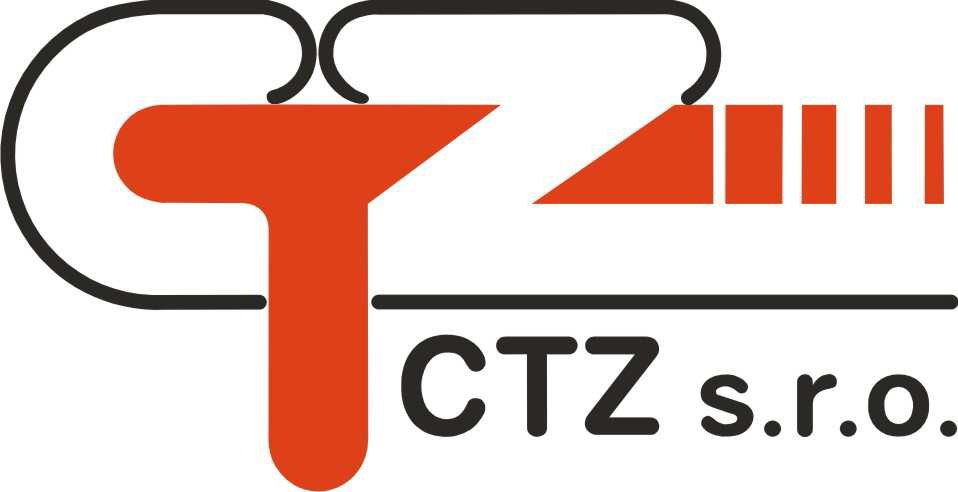 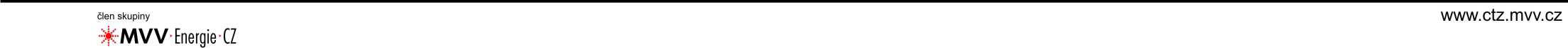 CENÍKtepelné energie pro rok 2013 platný od	1.1.2013Úroveň předání:	z objektové předávací staniceKonečná cena včetně DPH bude účtována dle novely zákona o DPH, kterou bude Poslanecká sněmovna schvalovat dne 18.12.2012, a bude platná od 1.1.2013.Ing. Michal Chmela	Petr Heincljednatel CTZ s.r.o.	jednatel CTZ s.r.o.Cena z OPSKč / GJCena bez DPH485,00 Kč15%15%DPHCena s DPH72,75 Kč557,75 Kč